A. Trắc nghiệm:  1. Số 55 đọc là : (0,5 điểm) 2. Số tròn chục là:  (0,5 điểm)           A. 81               	B. 50             		C. 04           	      D. 153. Trong hình vẽ bên có….. hình tam giác? (0,5 điểm) 4. Hôm nay là thứ hai, ngày 12 tháng 5. Vậy thứ tư trong tuần là  ngày ...  tháng 5. (0,5 điểm) A. Ngày 13 tháng 5         B. Ngày 14 tháng 5  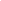 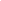 C. Ngày 15 tháng 10       D. Ngày 16 tháng 55. (0,5 điểm) Số cần điền vào chỗ trống là :35, 36, 37, ..., 39, 40 A. 36B. 38C. 41D. 416.  Dãy số được xếp theo thứ tự từ bé đến lớn là. (0,5 điểm) A. 9, 37, 45, 51, 78                   B. 24, 36, 81, 23, 42                 C. 90, 56, 34, 21, 15                  D. 56, 45, 78, 29B. Tự luận:Bài 1: Đặt tính rồi tính: (2 điểm)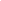 Bài 2 : Tính (1 điểm)       52 + 32 - 43  =.................                            18 – 3  + 12  =..................Bài 3: Điền dấu > ; < hoặc = thích hợp vào chỗ chấm: (1 điểm)Bài 4 : Bà nuôi 45 con gà và vịt, trong đó có 30 con gà. Hỏi bà nuôi bao nhiêu con vịt? (1,5 điểm) Bài 5: Xem Đồng hồ và cho biết đồng hồ chỉ mấy giờ? (1 điểm)Bài 6: Điền dấu + , - , =  để có phép tính đúng. (1 điểm) 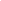 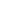 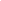 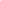 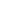 HƯỚNG DẪN CHẤM KTĐK CUỐI  HKII Năm học:  2021 - 2022MÔN TOÁN - LỚP 1I. PHẦN TRẮC NGHIÊM  ( 3 điểm)Câu 1: B ( 0.5 điểm)                                                   Câu 2: D  ( 0.5 điểm)                                                   Câu 3: C  ( 0.5 điểm)      Câu 4: B  ( 0.5 điểm)                                                   Câu 5: B (0.5 điểm)Câu 6: A (0.5 điểm)II.PHẦN TỰ LUẬN ( 7 điểm)Bài 1: (2 điểm)Mỗi phép tính đúng và đặt thẳng cột được 0.5 điểmBài 2: (1 điểm) Mỗi phép tính đúng được 0.5 điểmBài 3: (1 điểm)Mỗi dấu điền đúng được 0.25 điểmBài 4: (1,5  điểm)Phép tính đúng ( 1 điểm)Trả lời đúng ( 0.5 điểm)Bài 5: ( 1 điểm) Mỗi đáp án đúng được 0.5 điểmBài 6: ( 0.5 điểm)HS điền 1 trong 2 phép tính: 56 + 33= 89 được 0,5 điểm Họ và tên: …………………………Lớp: 1A…Thứ        ngày      tháng      năm 2022BÀI KIỂM TRA ĐỊNH KÌ HỌC KÌ II Năm học 2021 -2022Môn Toán - Lớp 1ĐiểmNhận xét của giáo viên..………………………………………………..………….………………………………………………….………..………….………………..A. Năm năm B. Năm mươi lăm C. Lăm mươi năm D. Lăm mươi lăm A. 4 hình tam giác              B. 6 hình tam giác              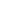 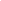 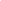 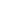 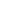 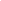 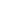 C. 5 hình tam giác              D. 7 hình tam giác               42 + 1689 - 2376 + 398 - 746 - 3  …  50                       32 + 26  ....    46 + 11            45 - 12 …  30 + 343 +  21 …  76            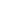 Phép tính:  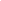 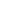 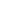 Trả lời:  Bà nuôi ….. con vịtTrả lời:  Bà nuôi ….. con vịt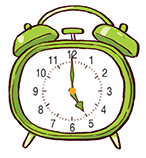 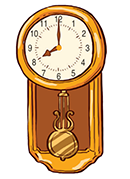 ........... giờ........... giờ